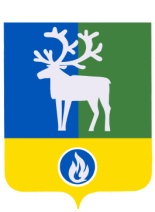 СЕЛЬСКОЕ ПОСЕЛЕНИЕ ЛЫХМАБЕЛОЯРСКИЙ РАЙОНХАНТЫ-МАНСИЙСКИЙ АВТОНОМНЫЙ ОКРУГ – ЮГРААДМИНИСТРАЦИЯ СЕЛЬСКОГО ПОСЕЛЕНИЯ ЛЫХМАПОСТАНОВЛЕНИЕот 30 марта 2017 года                                    	     	                                                 № 37Об утверждении Порядка назначения на должность и освобождения от должности руководителей муниципальных учреждений и муниципальных предприятий сельского поселения ЛыхмаВ соответствии с Трудовым кодексом Российской Федерации от 30 декабря                    2001 года № 197-ФЗ, Федеральными законами от 06 октября 2003 года № 131-ФЗ «Об общих принципах организации местного самоуправления в Российской Федерации»,                  от 14 ноября 2002 года № 161-ФЗ «О государственных и муниципальных унитарных предприятиях», Уставом сельского поселения Лыхма п о с т а н о в л я ю:           1. Утвердить прилагаемый Порядок назначения на должность и освобождения от должности руководителей муниципальных учреждений и муниципальных предприятий сельского поселения Лыхма.2. Опубликовать настоящее постановление в бюллетене «Официальный вестник сельского поселения Лыхма».3. Настоящее постановление вступает в силу после его официального опубликования.  4. Контроль за выполнением постановления возложить на заместителя главы муниципального образования, заведующего сектором муниципального хозяйства администрации сельского поселения Лыхма и  заведующего сектором организационной деятельности администрации сельского поселения Лыхма.Временно исполняющий полномочияглавы сельского поселения Лыхма                                                                         А.Н.ВыдышУТВЕРЖДЕНпостановлением  администрациисельского поселения Лыхмаот 30 марта 2017 года № 37ПОРЯДОКназначения на должность и освобождения от должности руководителей муниципальных учреждений и муниципальных предприятийсельского поселения Лыхма1. Общие положения1. Настоящий Порядок назначения на должность и освобождения от должности руководителей муниципальных учреждений и муниципальных предприятий сельского поселения Лыхма (далее – Порядок) устанавливает основные принципы и регулирует вопросы назначения на должность и освобождения от должности руководителей муниципальных учреждений и муниципальных предприятий сельского поселения Лыхма (далее – муниципальные организации) в соответствии с требованиями Гражданского кодекса Российской Федерации, Трудового кодекса Российской Федерации, Федеральных законов от 06 октября 2003 года № 131-ФЗ«Об общих принципах организации местного самоуправления в Российской Федерации», от 14 ноября 2002 года № 161-ФЗ                             «О государственных и муниципальных унитарных предприятиях» и направлен на повышение эффективности и качества управления муниципальными организациями.2. В настоящем Порядке используются следующие понятия:работодатель – администрация сельского поселения Лыхма, осуществляющая функции и полномочия учредителя муниципальных организаций, в которые назначается руководитель;руководитель муниципальной организации – физическое лицо, которое в соответствии с Трудовым кодексом Российской Федерации, другими федеральными законами и нормативными правовыми актами Ханты-Мансийского автономного                  округа – Югры, муниципальными правовыми актами сельского поселения Лыхма, учредительными документами муниципальной организации осуществляет руководство этой муниципальной организации, в том числе выполняет функции ее единоличного исполнительного органа;трудовой договор – заключаемое в письменной форме соглашение между работодателем и руководителем муниципальной организации, в соответствии с которым работодатель обязуется предоставить руководителю муниципальной организации работу по обусловленной трудовой функции, обеспечить условия труда и выплату заработной платы, а руководитель муниципальной организации обязуется лично выполнять определенную этим соглашением трудовую функцию, соблюдать действующие в муниципальной организации правила внутреннего трудового распорядка.3. Руководитель муниципальной организации назначается на должность и освобождается от должности работодателем.4. Прием (увольнение) руководителя муниципальной организации осуществляется путем издания работодателем распоряжения администрации сельского поселения Лыхма.5. Назначение на вакантные должности руководителей муниципальной организации осуществляется из числа резерва управленческих кадров для замещения должностей руководителей муниципальных учреждений и муниципальных предприятий сельского поселения Лыхма, сформированного на конкурсной основе в соответствии с действующим законодательством Российской Федерации, Ханты-Мансийского автономного округа – Югры и муниципальными правовыми актами сельского поселения Лыхма (далее – резерв управленческих кадров).Решение о назначении конкретной кандидатуры из резерва управленческих кадров принимается работодателем.6. Должность руководителя муниципальной организации может замещаться без использования резерва управленческих кадров в исключительных случаях:1) по письменному приглашению главы сельского поселения Лыхма на должность руководителя муниципальной организации;2) при решении вопроса о заключении срочного трудового договора на новый срок с лицом, замещающим должность руководителя муниципальной организации.2. Заключение трудового договорас руководителем муниципальной организации1. На основании принятого решения о назначении конкретной кандидатуры на должность руководителя муниципальной организации с гражданином заключается трудовой договор в соответствии с Трудовым кодексом Российской Федерации на срок, установленный учредительными документами муниципальной организации.Трудовой договор с руководителем муниципальной организации заключается на основе типовой формы трудового договора, утвержденной Постановлением Правительства Российской Федерации.2. Права и обязанности, оплата труда и социальные гарантии руководителя муниципальной организации определяются Трудовым кодексом Российской Федерации, федеральными законами и законами Ханты-Мансийского автономного округа – Югры, муниципальными правовыми актами сельского поселения Лыхма, уставом муниципальной организации и закрепляются в трудовом договоре и должностной инструкции.3. При заключении трудового договора с руководителем муниципальной организации работодатель запрашивает информацию о наличии дисквалификации кандидата в органе, ведущем реестр дисквалифицированных лиц.4. Копия муниципального правового акта о назначении на должность и экземпляр трудового договора передаются руководителю муниципальной организации, второй экземпляр трудового договора и копия муниципального правового акта о назначении приобщаются к личному делу руководителя муниципальной организации.5. Оформление и ведение личного дела, карточки формы Т-2, трудовой книжки руководителя муниципальной организации, ведение кадрового делопроизводства осуществляется сектором организационной деятельности администрации сельского поселения Лыхма.6. Контроль за работой руководителя муниципальной организации осуществляет глава сельского поселения Лыхма или его заместитель. Меры дисциплинарного воздействия к руководителю муниципальной организации применяются в соответствии с действующим трудовым законодательством Российской Федерации.3. Прекращение трудовых отношенийс руководителем муниципальной организации1. Прекращение трудовых отношений с руководителем муниципальной организации осуществляется по основаниям, предусмотренным Трудовым кодексом Российской Федерации:1) расторжение (прекращение) трудового договора с руководителем муниципальной организации по инициативе работодателя;2) расторжение трудового договора по соглашению сторон;3) истечение срока действия трудового договора;4) досрочное расторжение трудового договора по инициативе руководителя муниципальной организации;5) досрочное прекращение трудового договора с руководителем муниципальной организации по решению работодателя при отсутствии виновных действий (бездействия) руководителя муниципальной организации.2. В случае, указанном в подпункте 1 пункта 1 настоящего раздела, заместитель главы сельского поселения Лыхма вносит на рассмотрение главы сельского поселения Лыхма предложение с указанием причины расторжения (прекращения) трудового договора с руководителем муниципальной организации (с приложением соответствующих документов).3. В случае, указанном в подпункте 3 пункта 1 настоящего раздела, сектор организационной деятельности администрации сельского поселения Лыхма не позднее чем за один месяц до истечения срока действия трудового договора оформляет предложение о расторжении срочного трудового договора в связи с истечением его срока и замещении должности руководителя муниципальной организации из числа граждан, включенных в резерв управленческих кадров, или о заключении трудового договора на новый срок и представляет указанное предложение на рассмотрение главе сельского поселения Лыхма для принятия соответствующего решения.Работодатель не позднее, чем за три рабочих дня до окончания срока трудового договора в письменной форме уведомляет руководителя муниципальной организации о прекращении с ним срочного трудового договора в связи с истечением срока его действия. Повторное оформление на должность руководителя муниципальной организации осуществляется на общих основаниях.4. В случае расторжения трудового договора по причине, указанной в подпункте 4 пункта 1 настоящего раздела, руководитель муниципальной организации обязан предупредить об этом работодателя в письменной форме не позднее, чем за один месяц до прекращения трудового договора.5. В случае досрочного прекращения трудового договора с руководителем муниципальной организации по решению работодателя при отсутствии виновных действий (бездействия) руководителя ему выплачивается компенсация в соответствии с трудовым договором.______________